Globalisation & TransportTransport Connections: Container ShipsWatch the clip International Shipping Life blood of World trade - YouTube (start from 4:15)Record the types of ships and the types of cargoRead the article How container shipping changed the world through globalisation - Rear Vision - ABC Radio NationalList the benefits of containerisation. List five items you own that are moved around the world via container ship. Conduct some research on the Shanghai Container Port and the Port of Rotterdam. How many ships visit there each day? Why are they so important in terms of the movement of goods?Go to the Marine Traffic website: www.marinetraffic.com/ Identify a major port in Australia, the USA, China and Europe.List the features of 5 boats going into or out of these ports.Describe the characteristics of air freight as a method of trade.Describe how road transport is used in Australia to transport goods.Outline the features of rail as a method of transport for trade.
Transport Connections: Air TravelWatch the clip: https://www.youtube.com/watch?v=WxkJuEbKKCQ What features will the new airport have?Research the destinations you can fly to from Dubai. How many destinations can you travel to?Roughly how many flights land and depart Dubai International Airport each day?Select 6 places you can travel, one from each continent. Plot each place on the map. State the flying time and distance to each location.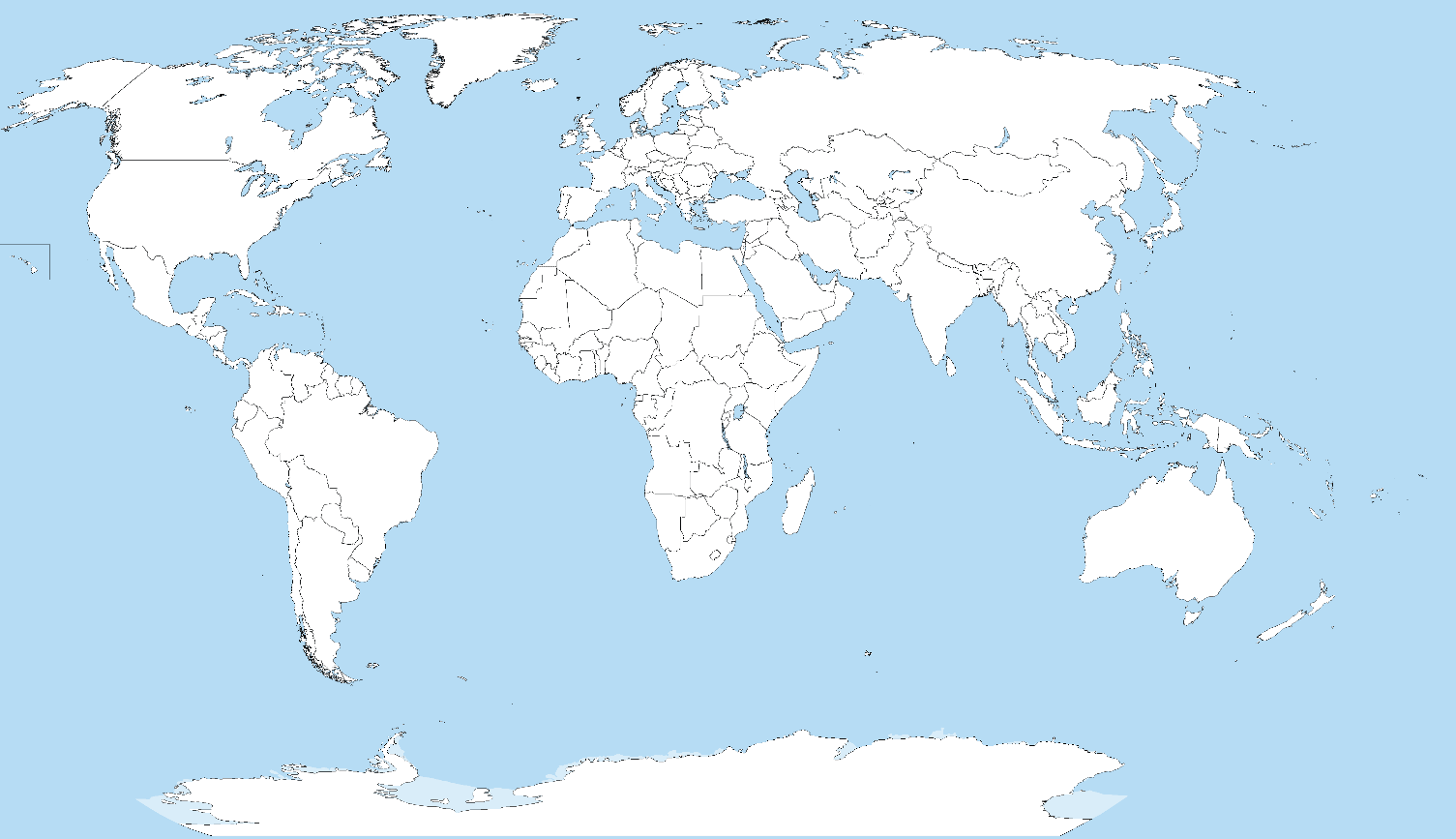 Use the statistics in the table to construct a column graph. 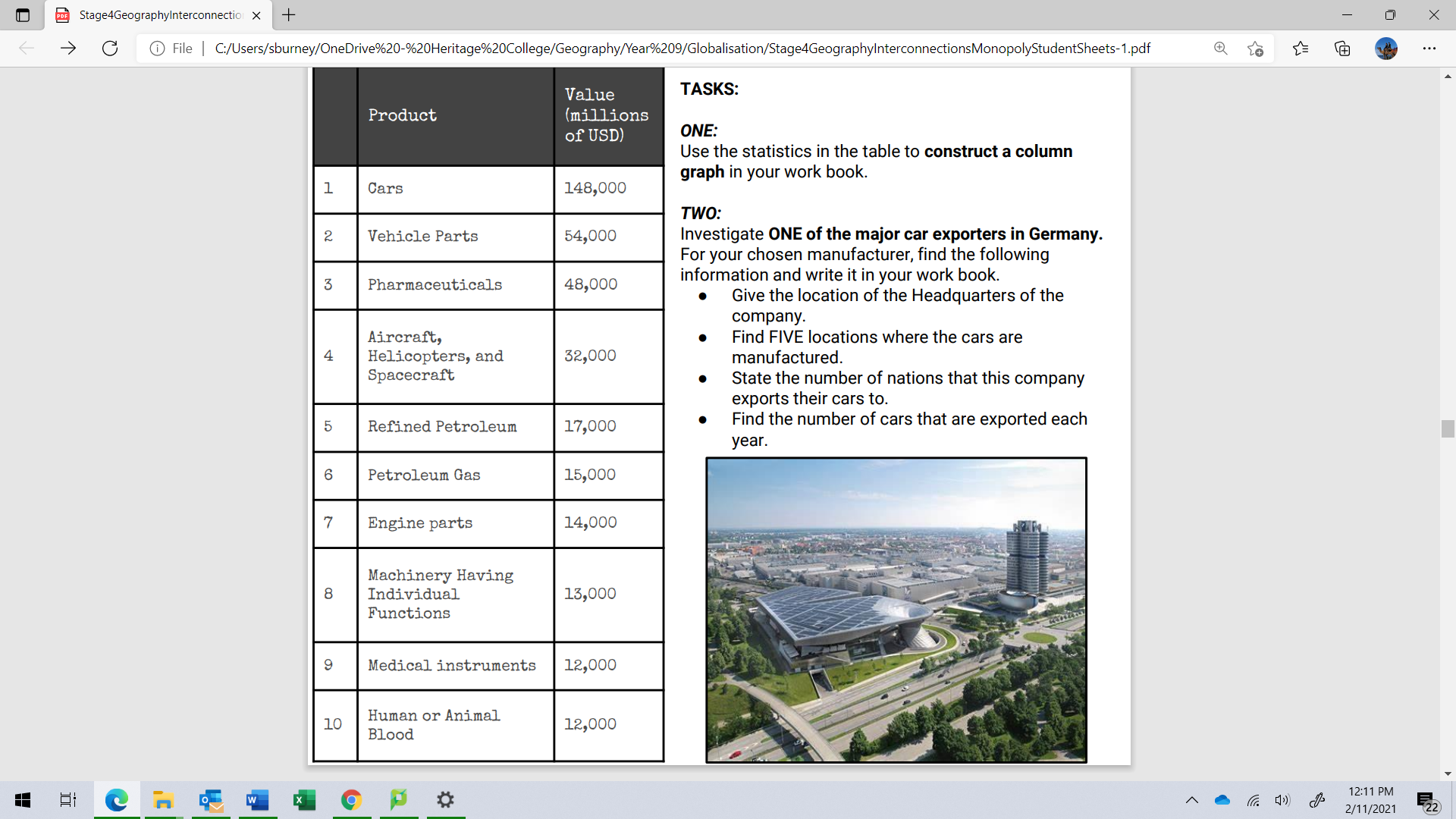 Investigate ONE of the major car exporters in Germany. For your chosen manufacturer, find the following information:Location of headquarters5 locations where the cars are manufacturedNumber of nations that this company exports their cars to.Number of cars that are exported each year